 Miyazaki International CollegeCourse SyllabusFall 2019Rubric for Functional Objectives ENG1 60 pointsRubric for Fluency Monologues - ENG1 60 points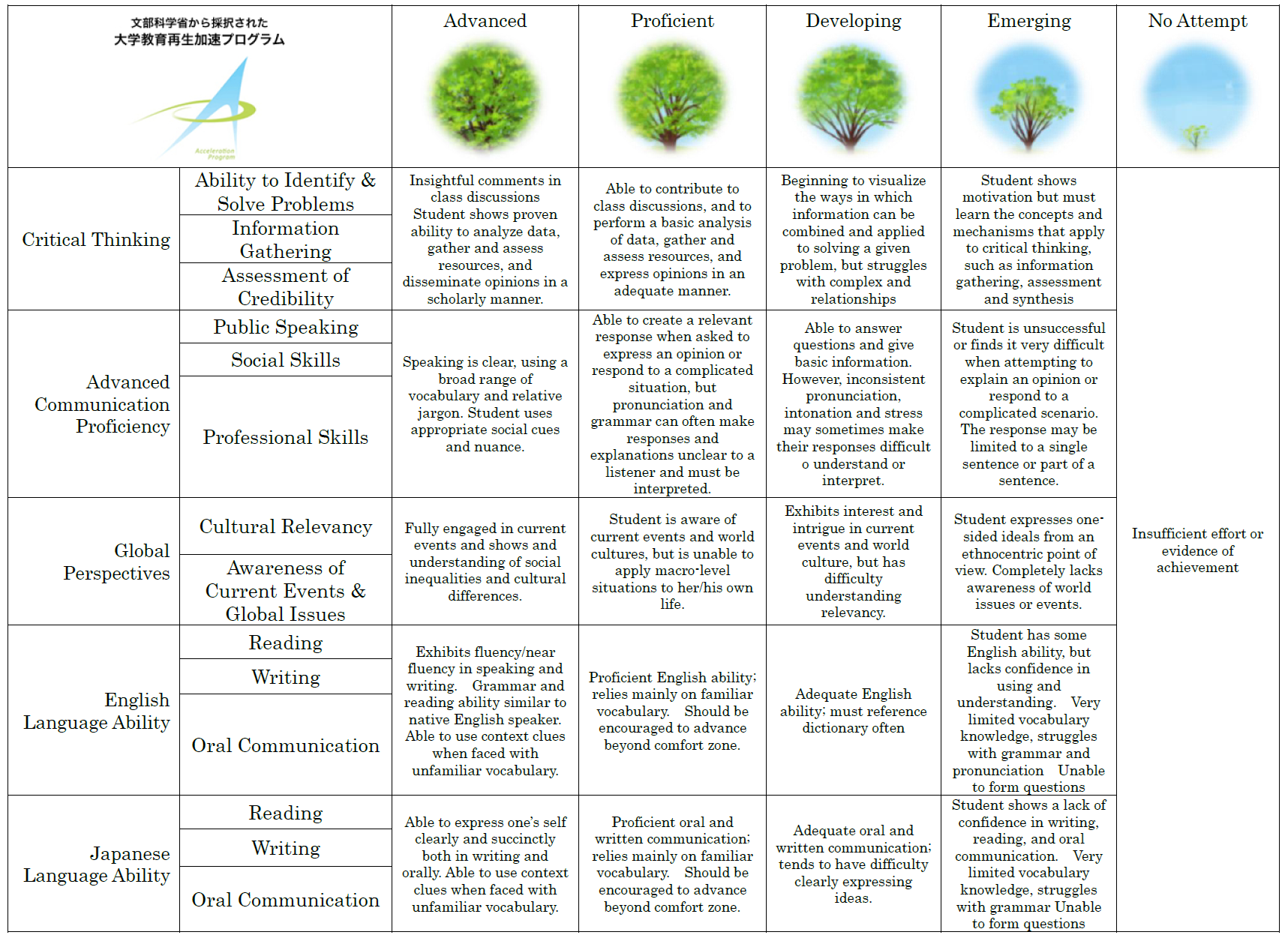 Course Title ( Credits )English 2 (ENG2-4) (4 credits)Language TeacherLanguage TeacherInstructorEllen HeadE-mail addressehead@sky.miyazaki-mic.ac.jpOffice/Ext1-205Office hoursTuesday 1.00-2.30, Thursday 1.00-2.30, other times by arrangement.Course Description:Course Description:Course Description:English 2 aims to develop students’ ability to listen to and speak English in daily life and academic situations. In the course, students will study and practice communicative functions, grammar and vocabulary as outlined below. Practice will include a variety of listening and speaking activities which aim to improve students’ fluency in oral communication as well as their knowledge of grammar, vocabulary and communication strategies. For listening, tasks include grasping the main points of clear, standard input in an academic context and demonstrating understanding of common intonation patterns. Students will be able to communicate with a higher degree of fluency and manage more complex interactions such as bringing other members into a discussion.English 2 aims to develop students’ ability to listen to and speak English in daily life and academic situations. In the course, students will study and practice communicative functions, grammar and vocabulary as outlined below. Practice will include a variety of listening and speaking activities which aim to improve students’ fluency in oral communication as well as their knowledge of grammar, vocabulary and communication strategies. For listening, tasks include grasping the main points of clear, standard input in an academic context and demonstrating understanding of common intonation patterns. Students will be able to communicate with a higher degree of fluency and manage more complex interactions such as bringing other members into a discussion.English 2 aims to develop students’ ability to listen to and speak English in daily life and academic situations. In the course, students will study and practice communicative functions, grammar and vocabulary as outlined below. Practice will include a variety of listening and speaking activities which aim to improve students’ fluency in oral communication as well as their knowledge of grammar, vocabulary and communication strategies. For listening, tasks include grasping the main points of clear, standard input in an academic context and demonstrating understanding of common intonation patterns. Students will be able to communicate with a higher degree of fluency and manage more complex interactions such as bringing other members into a discussion.Course Objectives:Course Objectives:Course Objectives:By the end of the course, students will be able to do the following:Participate in a group discussion and take the lead Describe events that happened in the past Talk about future plansMake predictions about future eventsCompare various objects or courses of action and evaluate themUnderstand and attempt to use some of the intonation patterns of standard English including the use of a falling tone for making a statement and rising tone for a question When listening, understand the main ideas of a short report, lecture, conversation or announcement which they hearEmploy control language (classroom English) and conversation strategies when appropriate, with an increased level of skill compared to semester 1Produce speech acts of 1~3 minutes on a given topic, with an increased level of fluency compared to semester 1, when given a short time to prepareUse everyday vocabulary from the first 4 bands (or 4 to 5 bands) of the NGSL word list;By the end of the course, students will be able to do the following:Participate in a group discussion and take the lead Describe events that happened in the past Talk about future plansMake predictions about future eventsCompare various objects or courses of action and evaluate themUnderstand and attempt to use some of the intonation patterns of standard English including the use of a falling tone for making a statement and rising tone for a question When listening, understand the main ideas of a short report, lecture, conversation or announcement which they hearEmploy control language (classroom English) and conversation strategies when appropriate, with an increased level of skill compared to semester 1Produce speech acts of 1~3 minutes on a given topic, with an increased level of fluency compared to semester 1, when given a short time to prepareUse everyday vocabulary from the first 4 bands (or 4 to 5 bands) of the NGSL word list;By the end of the course, students will be able to do the following:Participate in a group discussion and take the lead Describe events that happened in the past Talk about future plansMake predictions about future eventsCompare various objects or courses of action and evaluate themUnderstand and attempt to use some of the intonation patterns of standard English including the use of a falling tone for making a statement and rising tone for a question When listening, understand the main ideas of a short report, lecture, conversation or announcement which they hearEmploy control language (classroom English) and conversation strategies when appropriate, with an increased level of skill compared to semester 1Produce speech acts of 1~3 minutes on a given topic, with an increased level of fluency compared to semester 1, when given a short time to prepareUse everyday vocabulary from the first 4 bands (or 4 to 5 bands) of the NGSL word list;Course Schedule (Please note that this syllabus order and details of topics may change, depending on the speed of progress, level and choices made by students.)Course Schedule (Please note that this syllabus order and details of topics may change, depending on the speed of progress, level and choices made by students.)Course Schedule (Please note that this syllabus order and details of topics may change, depending on the speed of progress, level and choices made by students.)DayTopicContent/Activities1Course IntroductionRead syllabus; introductory activities2Functional Objective 1Introduction of functional objective 1, grammar and target expressions [ATLS 3.ii Pause for reflection] 3Functional Objective 1ComparisonsPair work practice and vocabulary for functional objective 1: Making comparisons, which city is better for raising your children in, Miyazaki or New York? [ATLS 2.ii Formal Mini Debate][CT4 identify salient information]4Fluency Activity3-2-1 fluency activity: your vacation story [ATLS 2.iii Presentation]5ReviewReview, game, quiz and journal writing [ATLS 3.ii Pause for reflection]6Functional Objective 1Recording: comparing two cities [ATLS 2.iii Presentation] 7Functional Speaking Objective 2 – Managing a group discussionIntroduction to functional objective 2, grammar objectives, and target expressions: discussion about controversial issue for example nuclear power and alternative energy  [ATLS 2.ii Formal Mini Debate] [CT6 Identify solutions to a real-world problem]8Vocabulary & Listening 2Activities for NGSL vocabulary bands, prosody and comprehension test 1 [ATLS 3.ii Pause for reflection]9Fluency Monologue 1Record and submit fluency monologue 1: your vacation story [ATLS 2.iii Presentation][TC objective 2]10ReviewReview of comparison, language for giving opinions, past tenses, quiz, journal writing 11Functional Speaking Objective 2Speaking activities (possibly record and submit in group of 3, discussion about nuclear power and alternative energy [ATLS 2.ii Formal Mini Debate] 12Functional Speaking Objective 3 – IntroductionIntroduction to functional objective 3 grammar objectives, and target expressionsTalking about rules or advice related to a hobby or sport [ATLS 4.ix Group Work on Questions][CT 5 Perspectival thinking] 13Vocabulary & Listening 3Activities for NGSL vocabulary bands, prosody, and comprehension [ATLS 3.ii Pause for reflection]14Fluency 33-2-1 fluency activity; talking about rules of a hobby or sport [ATLS 2.iii Presentation] 15ReviewReview, game, quiz and journal writing [ATLS 3.ii Pause for reflection]16Functional Speaking Objective 3Talking about rules and advice using “should” Recording 2 [ATLS 2.iii Presentation] 17Functional Speaking Objective 4 - IntroductionIntroduction to functional objective 4; make a plan for a class event, grammar objectives, and target expressions [ATLS 4.ix Group Work on Questions][[CT 1 identifying relevant information] 18Vocabulary & Listening 4Activities for NGSL vocabulary bands, prosody and comprehension test 2 [ATLS 3.ii Pause for reflection]19Fluency 4 Record and submit fluency monologue 4: about a plan for a class event [ATLS 4.viii Informal debate] 20ReviewQuiz, journal writing [ATLS 3.ii Pause for reflection]21Functional Speaking Objective 4Talking about a plan: Speaking activities (possibly record and submit)[ATLS 2.ii Formal Mini Debate]22Functional Speaking Objective 5 - IntroductionIntroduction to functional objective 5, talking about the future and the likelihood that something will happen: robots taking over all our jobs? grammar objectives, and target expressions [ATLS 4.ix Group Work on Questions]23Vocabulary & Listening 5Activities for NGSL vocabulary bands, prosody, and comprehension [ATLS 3.ii Pause for reflection]24Fluency 53-2-1 fluency activity: express your opinion about what will happen in your future 10 years from now [ATLS 2.iii Presentation] [TC objective 2, 5]25ReviewReview talking about future, likelihood, plans 26Functional Speaking Objective 5Recording; discussion with a partner, expressing your opinion about the future of Japan and the world 100 years from now [ATLS 4.viii Informal debate] 27Exam briefingInformation about the range of tasks and topics and format of exam [ATLS 3.iii Active listening] 28ReviewVocabulary and grammar quiz done in a group, journal writing [ATLS 3.ii Pause for reflection]29Exam PreparationListening practice30Exam PreparationSpeaking practice Final ExamComputer based listening comprehension, computer-based grammar exam, oral examRequired Materials:Required Materials:Required Materials:A4 writing paper, pens, pencilsJapanese-English, English Japanese dictionary (if you have a smartphone, download the EIJIRO app; also try http://www.alc.ac.jp)Handouts provided by teacher/ downloaded by students as necessaryBinder for handouts MIC Speaking Handbook (purchased at start of term)Grammar Textbook (purchased at start of term)A4 writing paper, pens, pencilsJapanese-English, English Japanese dictionary (if you have a smartphone, download the EIJIRO app; also try http://www.alc.ac.jp)Handouts provided by teacher/ downloaded by students as necessaryBinder for handouts MIC Speaking Handbook (purchased at start of term)Grammar Textbook (purchased at start of term)A4 writing paper, pens, pencilsJapanese-English, English Japanese dictionary (if you have a smartphone, download the EIJIRO app; also try http://www.alc.ac.jp)Handouts provided by teacher/ downloaded by students as necessaryBinder for handouts MIC Speaking Handbook (purchased at start of term)Grammar Textbook (purchased at start of term)Course Policies (Attendance, etc.)Course Policies (Attendance, etc.)Course Policies (Attendance, etc.)AttendanceYou will not get any points for attendance because it is expected that you will attend 100% of classes. If you are absent for any reason you need to 1) contact your teacher and 2) ask a classmate for class notes and homework assignment information. Participation is required at all classes. If you have three 'unexcused absences' you will probably drop one letter grade (for example from a B to C). If you have four or more 'unexcused absences' you may be asked to withdraw from the class. An 'unexcused absence' is any absence for which you do not have permission. Medical reasons, family emergencies an so on are NOT counted as unexcused absences and will NOT influence your grade.Academic HonestyYou are not allowed to use translation software or Internet translation sites in this or any course at MIC. Although it is fine to work with classmates on homework assignments together, copying homework from your classmates is unacceptable and may result in 0% on that assignment.Assignment SubmissionWritten work should ideally be submitted in printed form from a computer. Keep backups!Any homework assignments must be completed on time to earn credit. Late homework is not accepted for assignments that are reviewed in class.Depending on what software is used, speaking homework will be submitted online through MIC Moodle (NOT by email). Again, you must be sure your homework is submitted on time to get full marks.AttendanceYou will not get any points for attendance because it is expected that you will attend 100% of classes. If you are absent for any reason you need to 1) contact your teacher and 2) ask a classmate for class notes and homework assignment information. Participation is required at all classes. If you have three 'unexcused absences' you will probably drop one letter grade (for example from a B to C). If you have four or more 'unexcused absences' you may be asked to withdraw from the class. An 'unexcused absence' is any absence for which you do not have permission. Medical reasons, family emergencies an so on are NOT counted as unexcused absences and will NOT influence your grade.Academic HonestyYou are not allowed to use translation software or Internet translation sites in this or any course at MIC. Although it is fine to work with classmates on homework assignments together, copying homework from your classmates is unacceptable and may result in 0% on that assignment.Assignment SubmissionWritten work should ideally be submitted in printed form from a computer. Keep backups!Any homework assignments must be completed on time to earn credit. Late homework is not accepted for assignments that are reviewed in class.Depending on what software is used, speaking homework will be submitted online through MIC Moodle (NOT by email). Again, you must be sure your homework is submitted on time to get full marks.AttendanceYou will not get any points for attendance because it is expected that you will attend 100% of classes. If you are absent for any reason you need to 1) contact your teacher and 2) ask a classmate for class notes and homework assignment information. Participation is required at all classes. If you have three 'unexcused absences' you will probably drop one letter grade (for example from a B to C). If you have four or more 'unexcused absences' you may be asked to withdraw from the class. An 'unexcused absence' is any absence for which you do not have permission. Medical reasons, family emergencies an so on are NOT counted as unexcused absences and will NOT influence your grade.Academic HonestyYou are not allowed to use translation software or Internet translation sites in this or any course at MIC. Although it is fine to work with classmates on homework assignments together, copying homework from your classmates is unacceptable and may result in 0% on that assignment.Assignment SubmissionWritten work should ideally be submitted in printed form from a computer. Keep backups!Any homework assignments must be completed on time to earn credit. Late homework is not accepted for assignments that are reviewed in class.Depending on what software is used, speaking homework will be submitted online through MIC Moodle (NOT by email). Again, you must be sure your homework is submitted on time to get full marks.Class Preparation and ReviewClass Preparation and ReviewClass Preparation and ReviewStudents are expected to spend at least one hour reviewing and doing homework and one hour preparing for every hour of lesson time.Always imagine that all of classmates are non-native speakers of Japanese, and that there is no choice but to use English to communicate“I was absent” is not an excuse for not completing assignments or being prepared for class. If absent, be sure to talk with your classmates first to find out what was missed. If you do not understand anything at any time, it is your responsibility to ask questions. If you do not ask questions, the teacher may assume you understand everything. Students are expected to spend at least one hour reviewing and doing homework and one hour preparing for every hour of lesson time.Always imagine that all of classmates are non-native speakers of Japanese, and that there is no choice but to use English to communicate“I was absent” is not an excuse for not completing assignments or being prepared for class. If absent, be sure to talk with your classmates first to find out what was missed. If you do not understand anything at any time, it is your responsibility to ask questions. If you do not ask questions, the teacher may assume you understand everything. Students are expected to spend at least one hour reviewing and doing homework and one hour preparing for every hour of lesson time.Always imagine that all of classmates are non-native speakers of Japanese, and that there is no choice but to use English to communicate“I was absent” is not an excuse for not completing assignments or being prepared for class. If absent, be sure to talk with your classmates first to find out what was missed. If you do not understand anything at any time, it is your responsibility to ask questions. If you do not ask questions, the teacher may assume you understand everything. Grades and Grading StandardsGrades and Grading StandardsGrades and Grading StandardsParticipation – 10%Participation refers to being prepared, active, and focused in class. If you are absent, you will obviously not get participation marks. Every time you use Japanese in class, your participation grade may be negatively impacted. You will be continually evaluated in class during pair or group work, discussions, and presentations. You must give and show full effort in class to earn a good score in participation.Homework – 10%Examples of homework include grammar activities and speaking preparations.TOEIC – 10%Results of a TOEIC test and/or TOEIC workshop attendance at ARC count toward your grade. Recordings – 20%Audio recordings of Functional Objectives (alone or in pairs) Audio recordings of Fluency Monologues Course Activities – 20%This section includes in-class listening tests, grammar and speaking quizzes, and other performance-based class activities. All class work should be kept so that students can make a portfolio (a selection of their best work) at the end of the class. Final Exam – 20%You will have an oral exam evaluating your ability to manage conversations appropriately. You will be paired with another student and given a short topic and time to prepare (no writing permitted). Two teachers will evaluate your performance. In addition to the oral exam, you will also have to complete a computer-based listening comprehension test and a computer-based grammar test. Participation – 10%Participation refers to being prepared, active, and focused in class. If you are absent, you will obviously not get participation marks. Every time you use Japanese in class, your participation grade may be negatively impacted. You will be continually evaluated in class during pair or group work, discussions, and presentations. You must give and show full effort in class to earn a good score in participation.Homework – 10%Examples of homework include grammar activities and speaking preparations.TOEIC – 10%Results of a TOEIC test and/or TOEIC workshop attendance at ARC count toward your grade. Recordings – 20%Audio recordings of Functional Objectives (alone or in pairs) Audio recordings of Fluency Monologues Course Activities – 20%This section includes in-class listening tests, grammar and speaking quizzes, and other performance-based class activities. All class work should be kept so that students can make a portfolio (a selection of their best work) at the end of the class. Final Exam – 20%You will have an oral exam evaluating your ability to manage conversations appropriately. You will be paired with another student and given a short topic and time to prepare (no writing permitted). Two teachers will evaluate your performance. In addition to the oral exam, you will also have to complete a computer-based listening comprehension test and a computer-based grammar test. Participation – 10%Participation refers to being prepared, active, and focused in class. If you are absent, you will obviously not get participation marks. Every time you use Japanese in class, your participation grade may be negatively impacted. You will be continually evaluated in class during pair or group work, discussions, and presentations. You must give and show full effort in class to earn a good score in participation.Homework – 10%Examples of homework include grammar activities and speaking preparations.TOEIC – 10%Results of a TOEIC test and/or TOEIC workshop attendance at ARC count toward your grade. Recordings – 20%Audio recordings of Functional Objectives (alone or in pairs) Audio recordings of Fluency Monologues Course Activities – 20%This section includes in-class listening tests, grammar and speaking quizzes, and other performance-based class activities. All class work should be kept so that students can make a portfolio (a selection of their best work) at the end of the class. Final Exam – 20%You will have an oral exam evaluating your ability to manage conversations appropriately. You will be paired with another student and given a short topic and time to prepare (no writing permitted). Two teachers will evaluate your performance. In addition to the oral exam, you will also have to complete a computer-based listening comprehension test and a computer-based grammar test. Methods of Feedback:Methods of Feedback:Methods of Feedback:Oral, in-class formative assessment including indirect corrections, suggestions, and encouragementSummative assessment using rubrics for functional objective and fluency monologue recordingsPeer feedback during communication practice activitiesWritten feedback on submitted workScores and written feedback on tests, examsCommunication during office hoursOral, in-class formative assessment including indirect corrections, suggestions, and encouragementSummative assessment using rubrics for functional objective and fluency monologue recordingsPeer feedback during communication practice activitiesWritten feedback on submitted workScores and written feedback on tests, examsCommunication during office hoursOral, in-class formative assessment including indirect corrections, suggestions, and encouragementSummative assessment using rubrics for functional objective and fluency monologue recordingsPeer feedback during communication practice activitiesWritten feedback on submitted workScores and written feedback on tests, examsCommunication during office hoursDiploma Policy Objectives:Diploma Policy Objectives:Diploma Policy Objectives:Work completed in this course helps students achieve the following Diploma Policy objective(s):1. Advanced thinking skills (comparison, analysis, synthesis, and evaluation) based on critical thinking (critical and analytic thought)2. The ability to understand and accept different cultures developed through acquisition of a broad knowledge and comparison of the cultures of Japan and other nations3. The ability to identify and solve problems 4. Advanced communicative proficiency in both Japanese and English5. Proficiency in the use of information technologyWork completed in this course helps students achieve the following Diploma Policy objective(s):1. Advanced thinking skills (comparison, analysis, synthesis, and evaluation) based on critical thinking (critical and analytic thought)2. The ability to understand and accept different cultures developed through acquisition of a broad knowledge and comparison of the cultures of Japan and other nations3. The ability to identify and solve problems 4. Advanced communicative proficiency in both Japanese and English5. Proficiency in the use of information technologyWork completed in this course helps students achieve the following Diploma Policy objective(s):1. Advanced thinking skills (comparison, analysis, synthesis, and evaluation) based on critical thinking (critical and analytic thought)2. The ability to understand and accept different cultures developed through acquisition of a broad knowledge and comparison of the cultures of Japan and other nations3. The ability to identify and solve problems 4. Advanced communicative proficiency in both Japanese and English5. Proficiency in the use of information technologyNotes:Notes:Notes:It is your responsibility to seek help if you need it. Please visit your teacher during office hours if you need help with the course or simply basic study advice, and feel free to contact your teacher by email. You will likely be using several on online platforms in this course, which you will learn about early in the semester.It is your responsibility to seek help if you need it. Please visit your teacher during office hours if you need help with the course or simply basic study advice, and feel free to contact your teacher by email. You will likely be using several on online platforms in this course, which you will learn about early in the semester.It is your responsibility to seek help if you need it. Please visit your teacher during office hours if you need help with the course or simply basic study advice, and feel free to contact your teacher by email. You will likely be using several on online platforms in this course, which you will learn about early in the semester.ScorePronunciationFluencyAccuracy FO GoalsContentCommunication StrategiesA (90%+)Excellent pronunciation; no issues with listener comprehension.Fluid communication without pauses or hesitation.Very few general errors were detected.Language required for this functional objective was frequently employed both appropriately and accurately.Extensive, effective, and appropriate content was given.Even when not warranted, communication strategies were appropriately and accurately employed to facilitate communication OR strategies were unwarranted and not employed because communication had excellent flow.B (80%+)Evidence of non-native influence was present, but content was comprehensible without much difficulty.Speech flowed well, with few difficulties maintaining communication.General errors in grammar and vocabulary use were present, but did not strain comprehension.Language required for this functional objective was frequently employed, but was sometimes lacking in either appropriateness or accuracy.A lot of content with good explanations and/or examples was given.When warranted, communication strategies were appropriately and accurately employed. OR strategies were unwarranted and not employed but could have smoothed communication if employed.C (70%+)Content was comprehensible with some effort on the part of the listener.Minor difficulties maintaining communication were evident.General errors in grammar and vocabulary use strained comprehension in some parts of the recording.Language required for this functional objective was sometimes employed, but was lacking in either appropriateness or accuracy.Enough content was given, but opinions were not effectively supported OR content was good in quality, but lacking in quantity.When warranted, communication strategies were employed, but were sometimes either not appropriate or inaccurate.D (60%+)At times content was difficult to understand.There were long pauses and evidence of difficulty maintaining communication.General errors in grammar and vocabulary use strained comprehension in many parts of the recording.Language required for this functional objective was infrequently employed, and was lacking in appropriateness and/or accuracy.Content was not effective and/or appropriate and/or substantial, but some substance appeared.Communication strategies were warranted and could have been used more often and more quickly, or the strategies were sometimes not appropriate and/or inaccurate.F (50%+)Most content was difficult to understand.Little was said and there were many pauses that slowed and impeded communication.Errors in grammar and vocabulary use severely strained comprehension for most of the recording.Language required for this functional objective was infrequent, inappropriate, and/or inaccurate.Not enough content was given, and it was not effective, appropriate, and/or substantial.Communication strategies were warranted and should have been used more often and more quickly. The strategies were also lacking in appropriateness and/or accuracy.F(+/-40%)Content was not comprehensible.Hardly anything was said (long pauses, stuttering, utterances of struggle…).Errors in grammar and vocabulary use made understanding close to impossible.Language required for this functional objective was not employed at all.Hardly anything was said.Communication strategies were required but not employed at all.F(0%)Not submitted.Not submitted.Not submitted.Not submitted.Not submitted.Not submitted..ScorePronunciationFluencyAccuracySupportA (90%+)The speaker approached native-like pronunciation.There was fluid communication without pause or hesitation.Very few errors in grammar and vocabulary use were present, and comprehension was not an issue.Extensive support that was effective and appropriate was given.B (80%+)Evidence of non-native influence was present, but content was comprehensible without difficulty.Speech flowed well, with few difficulties maintaining communication.There were errors in grammar and vocabulary use, but comprehension was not strained.Several points of support were offered which were appropriate and effective.C (70%+)Content was comprehensible with some effort on the part of the listener.Minor difficulties maintaining communication were evident.Errors in grammar and vocabulary use strained comprehension in some parts.Enough appropriate support was given, but the arguments could have been effective.D (60%+)At times content was difficult to understand.There were long pauses and evidence of difficulty maintaining communication.Errors in grammar and vocabulary use strained comprehension in many parts.A small quantity of support was given. Arguments were not effective and/or appropriate.F (50%+)Most content was difficult to understand.Little was said and there were many pauses that slowed and impeded communication.Errors in grammar and vocabulary use severely strained comprehension for most parts.Not enough support was given, and what was offered was not effective and/or appropriate.F (50%>)Content was incomprehensible for the most part.Hardly anything was said (long pauses, stuttering, utterances of struggle…).Errors in grammar and vocabulary use made comprehension impossible or close to it.Support was largely lacking.F(0%)Not submitted.Not submitted.Not submitted.Not submitted.